«Менеджер по развитию персонала». Дистанционное обучение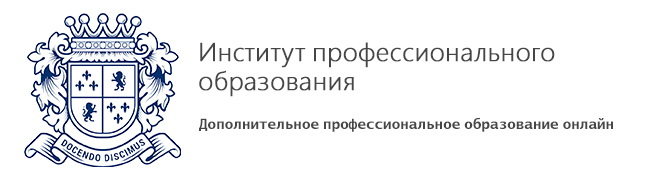 Описание программы:дополнительной профессиональной программы профессиональной переподготовки «Менеджер по развитию персонала»Цель обучения: Переподготовка руководителей и сотрудников служб управления персоналом на предприятиях различных организационно-правовых форм и видов деятельности.Формирование и расширение профессиональных компетенций, необходимых для выполнения профессиональных задач.Категория слушателей: специалисты по обучению и развитию персонала, специалисты по развитию карьеры персонала, специалисты по персоналу, менеджеры по персоналу, специалисты по кадрам и профориентации, специалисты кадровых служб и учреждений занятости, специалисты консалтинговых служб, HR-менеджеров, HR-директоров и руководителей компаний. Сроки обучения:Профпереподготовка - 512 часов - полный срок обучения по программе.Повышение квалификации – 72 часа – полный срок обучения программе.Содержание программы:№ДисциплинаОбъем аудиторной нагрузкиОбъем аудиторной нагрузкиОбъем аудиторной нагрузкиФорма итогового контроля№ДисциплинаВсегоЛекцииСамостоятельная работа студентовФорма итогового контроля1Основы менеджмента1899зачет2Маркетинг1899зачет3Финансовый менеджмент1899зачет4Бухгалтерский учет1899зачет5Трудовое право1899зачет6Экономика труда361818зачет7Социология труда361818зачет8Основы управления персоналом542727зачет9Организационное поведение361818зачет10Психология личности361818зачет11Маркетинг персонала361818зачет12Организация труда персонала361818зачет13Организация оплаты труда361818зачет14Аудит и контроллинг персонала361818зачет15Мотивация трудовой деятельности361818зачет16Управление конфликтами1266зачет17Безопасность труда и техника безопасности/ БЖД1055зачет18Информационные технологии в управлении персоналом1055зачет19Делопроизводство в кадровой службе1266зачет20Итоговая работаВКР ИТОГО:512256256